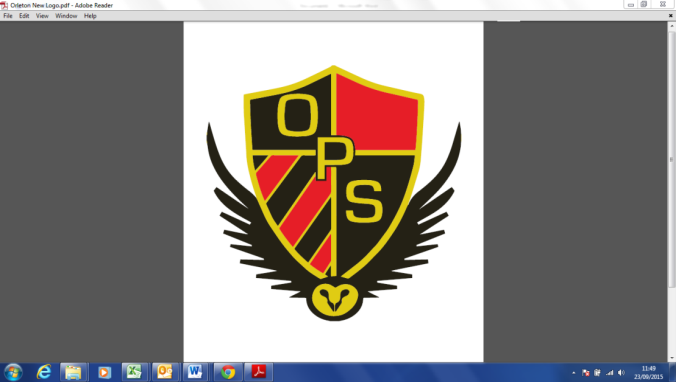 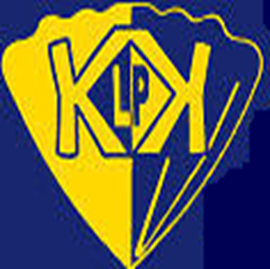 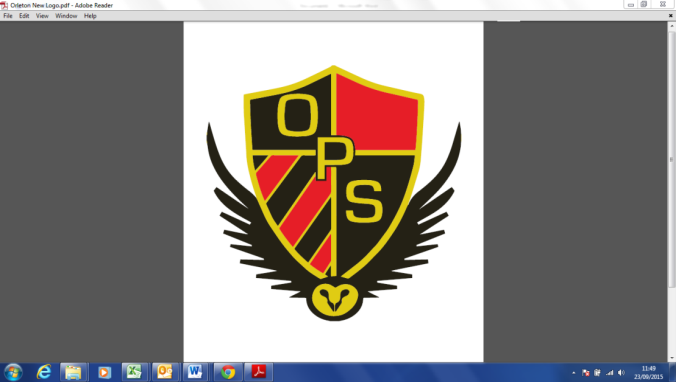 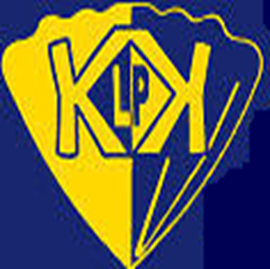 Health & Safety PolicyContentsStatement of IntentOrleton School believes that excellence in the management of Health and Safety is an essential element within its overall business plan – a good health and safety record goes hand in hand with high achievement in academic and quality standards.People are the most important asset to this school, whether they are staff members or pupils, therefore we are totally committed to ensuring their health, safety and welfare at all times.From an economic point of view, the school believes that prevention is not only better, but cheaper than cure. There is no necessary conflict between humanitarian, educational and commercial considerations. Achievement and safety are not in competition.On the contrary, safety is good academic business.From a legal perspective, the School is committed to ensuring that it complies with all relevant health and safety legislation. Where it is reasonably practicable to do so, the School will strive to go beyond the requirements of legislation.The School is committed to on-going monitoring and review processes, so that continual improvement in the management of health and safety can be achieved.Our general intentions are:To provide adequate control of the Health and Safety risks arising from our School activities;To consult with our employees on matters affecting their Health and Safety;To provide safe plant and equipment;To ensure safe handling and use of substances;To provide information, instruction and supervision for employees and pupils;To ensure all employees are competent to do their tasks and to give them adequate training;To prevent accidents and cases of work related ill health;To maintain safe and healthy working conditions: andTo review and revise this policy at regular intervals.Organisational Responsibilities 2.1 The Local Authority & governing bodyHerefordshire Council has ultimate responsibility for the health and safety matters in school, but delegates its responsibility for the strategic management of such matters to the school’s governing body. The governor that oversees health & safety is Dr Jane Keean.The governing body delegates management of operational matters and day-to-day tasks to the head teacher, Adam Breakwell and the school business manager, Emma Jenkins. The attached organisational diagram shows how Health & Safety responsibilities flow through the School.To ensure that health and safety standards are maintained and improved, the following people have responsibility in the following areas:Nicholas O’Sullivan and Brian Morgan as our Health & Safety Advisor via Contract with Fire and Risk Management Services. The process of application of Health & Safety at Orleton School:This is achieved by the creation of arrangements in the key Health & Safety areas i.e. Manual Handling, Lone Working, Display Screen Equipment and Accident Reporting etc.2.2 Head Teacher The head teacher is responsible for health and safety day-to-day. This involves:Implementing the health and safety policyEnsuring there is enough staff to safely supervise pupilsEnsuring that the school building and premises are safe and regularly inspected Providing adequate training for school staffReporting to the governing board on health and safety mattersEnsuring appropriate evacuation procedures are in place and regular fire drills are heldEnsuring that in their absence, health and safety responsibilities are delegated to another member of staffEnsuring all risk assessments are completed and reviewedMonitoring cleaning contracts, and ensuring cleaners are appropriately trained and have access to personal protective equipment, where necessary In the head teacher’s absence, Emma Morgan, Head of School, assumes the above day-to-day health and safety responsibilities.2.3 Health and safety leadThe nominated health and safety lead is Emma Jenkins, School Business Manager2.4 StaffSchool staff have a duty to take care of pupils in the same way in which a prudent parent would do so.Staff will:Take reasonable care of their own health and safety and that of others who may be affected by what they do at workCo-operate with the school on health and safety mattersWork in accordance with training and instructionsInform the appropriate person of any work situation representing a serious and immediate danger so that remedial action can be takenModel safe and hygienic practice for pupilsUnderstand emergency evacuation procedures and feel confident in implementing them2.5 Pupils and parentsPupils and parents are responsible for following the school’s health and safety advice, on-site and off-site, and for reporting any health and safety incidents to a member of staff. 2.6 ContractorsContractors will agree health and safety practices with the head teacher before starting work. Before work begins the contractor will provide evidence that they have completed an adequate risk assessment of all their planned work. FireEmergency exits, assembly points and assembly point instructions are clearly identified by safety signs and notices. Fire risk assessment of the premises will be reviewed regularly. Emergency evacuations are practised at least once a term.The fire alarm is a loud, two tone, electronic siren Fire alarm testing will take place once a weekNew staff will be trained in fire safety and all staff and pupils will be made aware of any new fire risks.In the event of a fire:The alarm will be raised immediately by whoever discovers the fire and emergency services contacted. Evacuation procedures will also begin immediatelyFire extinguishers may be used by staff only, and only then if staff are trained in how to operate them and are confident they can use them without putting themselves or others at riskStaff and pupils will congregate at the assembly points. This is located on the main play field. Class teachers will take a register of their pupilsThe school business manager/ admin will take a register of all visitorsStaff and pupils will remain outside the building until the emergency services say it is safe to re-enter The school will have special arrangements in place for the evacuation of people with mobility needs and fire risk assessments will also pay particular attention to those with disabilities. These are recorded on individual pupil PEEPs which are held in class. Class teachers are responsible for reviewing these at least annually and class based staff are responsible for making themselves familiar with these. COSHHSchools are required to control hazardous substances, which can take many forms, including:ChemicalsProducts containing chemicalsFumesDustsVapoursMistsGases and asphyxiating gasesGerms that cause diseases, such as leptospirosis or legionnaires disease Control of substances hazardous to health (COSHH) risk assessments are completed by Emma Jenkins and circulated to all employees who work with hazardous substances. Staff will also be provided with protective equipment, where necessary. Our staff use and store hazardous products in accordance with instructions on the product label. All hazardous products are kept in their original containers, with clear labelling and product information. Any hazardous products are disposed of in accordance with specific disposal procedures.Emergency procedures, including procedures for dealing with spillages, are displayed near where hazardous products are stored and in areas where they are routinely used.4.1 Gas/ Oil safetyInstallation, maintenance and repair of gas/ oil appliances and fittings will be carried out by a competent Gas Safe registered engineerGas pipework, appliances and flues are regularly maintainedAll rooms with gas appliances are checked to ensure that they have adequate ventilation4.2 LegionellaA water risk assessment has been completed on 19th January 2015 by Such & Co. Our caretaker is responsible for ensuring that the identified operational controls are conducted and recorded in the school’s water log bookThis risk assessment will be reviewed every 3-5 years and when significant changes have occurred to the water system and/or building footprintThe risks from legionella are mitigated by the following: monthly temperature checks, weekly flushing on unused outlets and quarterly disinfection of showers etc. 4.3 AsbestosAn asbestos survey reports was completed on 19th January 2016 by ACEM Consultants. The survey will be reviewed every 3-5 years and when significant changes have occurred to the building. Staff are briefed on the hazards of asbestos, the location of any asbestos in the school and the action to take if they suspect they have disturbed itArrangements are in place to ensure that contractors are made aware of any asbestos on the premises and that it is not disturbed by their work Contractors will be advised that if they discover material which they suspect could be asbestos, they will stop work immediately until the area is declared safeA record is kept of the location of asbestos that has been found on the school site5. Risk AssessmentIn accordance with the Management of Health and Safety at Work Regulations 1999, the School will carry out risk assessments of all activities that present a risk to employees or others. These risk assessments will be carried out in line with Health and Safety Executive guidance and the procedure for doing so is as follows:Identify the significant hazards involved in our work activity, or off-site visits, including residential trips and adventure activities;Decide who might be harmed and how;Evaluate the level of risk and decide if existing precautions are sufficient, or if more needs to be done;Record the significant findings of the assessment;Review the assessment when things change, or there is reason to believe that it is no longer valid.Risk assessments will be undertaken by/ kept at:Central Risk Register accessible to all staff on Common Staff drive List of Risk Assessments:A Central list of Risk Assessments is always available via Staff access to Common Staff where staff can easily access information on Risks and the necessary Control Measures. Risk Assessments will be reviewed annually by the appropriate Teacher. Approval for the required action to remove or control risks will be given by:Adam Breakwell6. EquipmentAll equipment and machinery is maintained in accordance with the manufacturer’s instructions. In addition, maintenance schedules outline when extra checks should take placeWhen new equipment is purchased, it is checked to ensure that it meets appropriate educational standards All equipment is stored in the appropriate storage containers and areas. All containers are labelled with the correct hazard sign and contents Electrical equipmentAll staff are responsible for ensuring that they use and handle electrical equipment sensibly and safelyAny pupil or volunteer who handles electrical appliances does so under the supervision of the member of staff who so directs themAny potential hazards will be reported to Emma Jenkins, school business manager immediatelyPermanently installed electrical equipment is connected through a dedicated isolator switch and adequately earthedOnly trained staff members can check plugsWhere necessary a portable appliance test (PAT) will be carried out by a competent personAll isolators switches are clearly marked to identify their machineElectrical apparatus and connections will not be touched by wet hands and will only be used in dry conditionsMaintenance, repair, installation and disconnection work associated with permanently installed or portable electrical equipment is only carried out by a competent person6.2 PE equipmentPupils are taught how to carry out and set up PE equipment safely and efficiently.Staff check that equipment is set up safelyAny concerns about the condition of the gym floor or other apparatus will be reported to Emma Jenkins, school business manager.6.3 Display screen equipmentAll staff who use computers daily as a significant part of their normal work have a display screen equipment (DSE) assessment carried out. ‘Significant’ is taken to be continuous/near continuous spells of an hour or more at a timeStaff identified as DSE users are entitled to an eyesight test for DSE use upon request, and at regular intervals thereafter, by a qualified optician (and corrective glasses provided if required specifically for DSE use)6.4 Specialist equipmentParents are responsible for the maintenance and safety of their children’s wheelchairs. Physiotherapists and Occupation Therapists access each child and prescribe the use of specialist equipment as appropriate and train the staff to use the equipment correctly. Physiotherapists and Occupational Therapists continually access the equipment and will trigger and servicing and maintenance through their contractor. Staff check the equipment is safe to use before each use and report any issues to the therapy team accordingly.  In school, staff promote the responsible use of wheelchairs, standing frames etc. 7. Lone workingLone working may include:Late workingHome or site visitsWeekend workingSite manager dutiesSite cleaning dutiesWorking in a single occupancy officePotentially dangerous activities, such as those where there is a risk of falling from height, will not be undertaken when working alone. If there are any doubts about the task to be performed then the task will be postponed until other staff members are available.If lone working is to be undertaken, a colleague, friend or family member will be informed about where the member of staff is and when they are likely to return.The lone worker will ensure that they are medically fit to work alone.8. Working at height We will ensure that work is properly planned, supervised and carried out by competent people with the skills, knowledge and experience to do the work. In addition:The caretaker retains ladders for working at heightPupils are prohibited from using laddersStaff will wear appropriate footwear and clothing when using laddersContractors are expected to provide their own ladders for working at heightBefore using a ladder, staff are expected to conduct a visual inspection to ensure its safetyAccess to high levels, such as rooves, is only permitted by trained persons9. Manual handlingIt is up to individuals to determine whether they are fit to lift or move equipment and furniture. If an individual feels that to lift an item could result in injury or exacerbate an existing condition, they will ask for assistance.The school will ensure that proper mechanical aids and lifting equipment is available in school, and that staff are trained in how to use them safely.Staff and pupils are expected to use the following basic manual handling procedure:Plan the lift and assess the load. If it is awkward or heavy, use a mechanical aid, such as a trolley, or ask another person to help.Take the more direct route that is clear from obstruction and is as flat as possibleEnsure the area where you plan to offload the load is clear.When lifting, bend your knees and keep your back straight, feet apart and angled out. Ensure the load is held close to the body and firmly. Lift smoothly and slowly and avoid twisting, stretching and reaching where practicable10. Consultation with EmployeesThe School will consult with its employees in accordance with the Safety Representative and Safety Committees Regulations 1977 and the Health and Safety (Consultation with Employees) Regulations 1996.Consultation with employees over Health and Safety matters will be provided by:EmailsMemosStaff Meetings Direct consultation Training and CompetencyInduction training for all new employees is the responsibility of:Adam BreakwellJob specific training will be provided by:Adam Breakwell or the relevant qualified company/ individual depending upon need/specialismTraining records and Planner will be kept at/by:Emma Jenkins Training will be identified, arranged and monitored by:Adam Breakwell/ Emma Morgan and arranged by school administration - monitored by Emma JenkinsA First Aid Needs Risk Assessment detailing risk and provision of equipment and suitable trained staff has been undertaken.We have 8 qualified First Aiders on site – Emma Morgan, Emma Davies, Jenny Harris, Joanna Bent, Glenys Apperley, Sam Griffiths, Charlie Moreland and Helen Ansell We have 2 paediatric first aid trained – Sue Moss and Helen Yellowley All Accidents/Incidents and work related ill-health are recorded in the Accident/Incident Record file, which is kept by/at:Main reception Responsibility for reporting accidents, diseases and dangerous occurrences under the RIDDOR regulations to the enforcing authorities is that of:Nicki Gilbert & Nicholas O’Sullivan – Orleton School will notify Fire and Risk Management Services, by scanning in a copy of the completed Accident Report, and emailing to accidents@fandrms.co.uk within 72 hours of the occurrence.Site Security – Monitoring and securityDi Luck, caretaker is responsible for the security of the school site, in and out of school hours. He is responsible for visual inspections of the site, and for the intruder alarms and fire alarm systems. Adam Breakwell (head teacher), Emma Morgan (head of school) and Emma Jenkins (school business manager) are additional key holders and will respond to an emergency. To check our working conditions, and ensure our safe working practices are being followed, we will:Office and Administration areas – conduct regular audits and inspection, cross referencing with relevant Risk Assessments - these will be regularly reviewed and action taken where necessaryClassrooms & Teaching areas – conduct regular audits and inspection, cross referencing with relevant Risk Assessments -  these will be regularly reviewed and action taken where necessaryOutdoor areas including car parking areas, pathways, vehicle movement etc. – conduct regular inspections, cross referencing with relevant Risk Assessments with the results recorded for actions taken for audit purposesWorkplace safety for Teaching staff, pupils and visitors – conduct regular inspections, cross referencing with relevant Risk Assessments with the results recorded for actions taken for audit purposes. A Behaviour Management Plan for pupils as required and ensuring Student Safety Policy is reviewed annually.Management of Contractors – The Admin Assistant/ Caretaker will ensure that every Contractor working upon the Orleton School site is made aware of the visitors and contractors fire procedure and also of the asbestos register.  Responsibility for investigating accidents is that of:Adam Breakwell with advice from Local Authority and Nicholas O’SullivanResponsibility for investigating work-related causes of sickness absence is that of:Adam Breakwell and/ or Human ResourcesResponsibility for acting on investigation findings to prevent a reoccurrence is that of:Adam Breakwell, Governors with advice from Nicholas O’SullivanOff-site SafetyOrleton School have an Off-site visits and Residential Trip Policy. All relevant trips, visits and adventure activities will be booked through the EVOLVE system. Local visits will be Risk Assessed prior to the activity and an Off Site form completed. When taking pupils off the school premises, we will ensure that:Risk assessments will be completed where off-site visits and activities require themAll off-site visits are appropriately staffed Staff will take a school mobile phone, a portable first aid kit, information about the specific medical needs of pupils along with the parents’ contact details There will always be at least one first aider on school trips and visitsThere will always be at least one first aider with a current paediatric first aid certificate on school trips and visits, as required by the statutory framework for the Early Years Foundation Stage.EVOLVE Co-Ordinator (EVC) – Emma Jenkins Responsible for local visits – Adam Breakwell Risk Assessments retained for audit purposesLettingsThis policy applies to lettings. Those who hire any aspect of the school site or any facilities will be made aware of the content of the school’s health and safety policy, and will have responsibility for complying with it.Violence at workWe believe that staff should not be in any danger at work, and will not tolerate violent or threatening behaviour towards our staff. All staff will report any incidents of aggression or violence (or near misses) directed to themselves to their line manager/head teacher immediately. This applies to violence from pupils, visitors or other staff.SmokingSmoking is not permitted anywhere on the school premises.Infection prevention and controlWe follow national guidance published by Public Health England when responding to infection control issues. We will encourage staff and pupils to follow this good hygiene practice, outlined below, where applicable. 17.1 HandwashingWash hands with liquid soap and warm water, and dry with paper towelsAlways wash hands after using the toilet, before eating or handling food, and after handling animalsCover all cuts and abrasions with waterproof dressings17.2 Coughing and sneezingCover mouth and nose with a tissueWash hands after using or disposing of tissuesSpitting is discouraged17.3 Personal protective equipmentWear disposable non-powdered vinyl or latex-free CE-marked gloves and disposable plastic aprons where there is a risk of splashing or contamination with blood/body fluids (for example, nappy or pad changing)Wear goggles if there is a risk of splashing to the faceUse the correct personal protective equipment when handling cleaning chemicals17.4 Cleaning of the environmentClean the environment, including toys and equipment, frequently and thoroughly17.5 Cleaning of blood and body fluid spillagesClean up all spillages of blood, faeces, saliva, vomit, nasal and eye discharges immediately and wear personal protective equipment When spillages occur, clean using a product that combines both a detergent and a disinfectant and use as per manufacturer’s instructions. Ensure it is effective against bacteria and viruses and suitable for use on the affected surfaceNever use mops for cleaning up blood and body fluid spillages – use disposable paper towels and discard clinical waste as described belowMake spillage kits available for blood spills 17.6 Laundry Wash laundry in a separate dedicated facilityWash soiled linen separately and at the hottest wash the fabric will tolerateWear personal protective clothing when handling soiled linenBag children’s soiled clothing to be sent home, never rinse by hand17.7 Clinical wasteAlways segregate domestic and clinical waste, in accordance with local policyUsed nappies/pads, gloves, aprons and soiled dressings are stored in correct clinical waste bags in foot-operated binsRemove clinical waste with a registered waste contractorRemove all clinical waste bags when they are two-thirds full and store in a dedicated, secure area while awaiting collection17.8 AnimalsWash hands before and after handling any animalsKeep animals’ living quarters clean and away from food areasDispose of animal waste regularly, and keep litter boxes away from pupilsSupervise pupils when playing with animals Seek veterinary advice on animal welfare and animal health issues, and the suitability of the animal as a pet 17.9 Pupils vulnerable to infectionSome medical conditions make pupils vulnerable to infections that would rarely be serious in most children. The school will normally have been made aware of such vulnerable children. These children are particularly vulnerable to chickenpox, measles or slapped cheek disease (parvovirus B19) and, if exposed to either of these, the parent/carer will be informed promptly and further medical advice sought.  We will advise these children to have additional immunisations, for example for pneumococcal and influenza. 17.10 Exclusion periods for infectious diseasesThe school will follow recommended exclusion periods outlined by Public Health England, summarised in appendix 1. In the event of an epidemic/pandemic, we will follow advice from Public Health England about the appropriate course of action.New and expectant mothersRisk assessments will be carried out whenever any employee or pupil notifies the school that they are pregnant.Appropriate measures will be put in place to control risks identified. Some specific risks are summarised below:Chickenpox can affect the pregnancy if a woman has not already had the infection. Expectant mothers should report exposure to antenatal carer and GP at any stage of exposure. Shingles is caused by the same virus as chickenpox, so anyone who has not had chickenpox is potentially vulnerable to the infection if they have close contact with a case of shinglesIf a pregnant woman comes into contact with measles or German measles (rubella), she should inform her antenatal carer and GP immediately to ensure investigationSlapped cheek disease (parvovirus B19) can occasionally affect an unborn child. If exposed early in pregnancy (before 20 weeks), the pregnant woman should inform her antenatal care and GP as this must be investigated promptlyOccupational stressWe are committed to promoting high levels of health and wellbeing and recognise the importance of identifying and reducing workplace stressors through risk assessment.Systems are in place within the school for responding to individual concerns and monitoring staff workloads. Emergency Procedures21.1 Fire and EvacuationResponsibility for ensuring the fire risk assessment is undertaken and completed is that of:Bryan Morgan - Fire and Risk Management Services Escape routes are checked by the caretaker every dayFire Extinguishers are maintained by Herefordshire Fire Protection Services Ltd and checked by the caretaker each month:External Contractors - Herefordshire Fire Protection Services LtdEmergency evacuation will be tested half termly and Fire Alarms will be tested every weekResponsibility for checking that the Emergency Lighting operates effectively:Offices and Administration areas, Classrooms and Teaching areas – Monthly/ Complete discharge every 6 months to prevent battery memory. Refer to Fire Risk Assessment for final details – Paul Morgan will undertake the monthly checks and Tann Synchronome will continue with the 6 monthly full discharge testingEmergency Health & Safety situations – procedures and contacts:The Admin Team will maintain a contact record of students and it will be held securely in the safe. The contact list will be reviewed termly by the Admin Team. This procedure will be reviewed annually.  Accident reporting21.1 Accident record bookAn accident form will be completed as soon as possible after the accident occurs by the member of staff or first aider who deals with it. 21.2 Reporting to the Health and Safety Executive The school business manager will keep a record of any accident which results in a reportable injury, disease, or dangerous occurrence as defined in the RIDDOR 2013 legislation (regulations 4, 5, 6 and 7).The school business manager will report these to the Health and Safety Executive as soon as is reasonably practicable and in any event within 10 days of the incident. Reportable injuries, diseases or dangerous occurrences include: DeathSpecified injuries. These are:Fractures, other than to fingers, thumbs and toesAmputationsAny injury likely to lead to permanent loss of sight or reduction in sightAny crush injury to the head or torso causing damage to the brain or internal organsSerious burns (including scalding) Any scalping requiring hospital treatmentAny loss of consciousness caused by head injury or asphyxiaAny other injury arising from working in an enclosed space which leads to hypothermia or heat-induced illness, or requires resuscitation or admittance to hospital for more than 24 hoursInjuries where an employee is away from work or unable to perform their normal work duties for more than 7 consecutive daysWhere an accident leads to someone being taken to hospitalWhere something happens that does not result in an injury, but could have doneNear-miss events that do not result in an injury, but could have done. Examples of near-miss events relevant to schools include, but are not limited to: The collapse or failure of load-bearing parts of lifts and lifting equipmentThe accidental release of a biological agent likely to cause severe human illnessThe accidental release or escape of any substance that may cause a serious injury or damage to healthAn electrical short circuit or overload causing a fire or explosionInformation on how to make a RIDDOR report is available here: How to make a RIDDOR report, HSE
http://www.hse.gov.uk/riddor/report.htm 21.3 Notifying parentsThe class teacher will inform parents of any accident or injury sustained by a pupil, and any first aid treatment given, on the same day, or as soon as reasonably practicable.21.4 Reporting to Ofsted and child protection agenciesThe head teacher will notify Ofsted of any serious accident, illness or injury to, or death of, a pupil while in the school’s care. This will happen as soon as is reasonably practicable, and no later than 14 days after the incident.The head teacher will also notify HCSB of any serious accident or injury to, or the death of, a pupil while in the school’s care.MonitoringThis policy will be reviewed by the school business manager every 3 years.At every review, the policy will be approved by the head teacher and ratified by the full governing bodyLinks with other policiesThis health and safety policy links to the following policies: First aid Risk assessment Supporting pupils with medical conditions Accessibility planAPPENDIX 1 - Recommended absence period for preventing the spread of infectionThis list of recommended absence periods for preventing the spread of infection is taken from non-statutory guidance for schools and other childcare settings from Public Health England. For each of these infections or complaints, there is further information in the guidance on the symptoms, how it spreads and some ‘do’s and don’ts’ to follow that you can check.References & Bibliography This policy is based on advice from the Department for Education on health and safety in schools and the following legislation:The Health and Safety at Work etc. Act 1974, which sets out the general duties employers have towards employees and duties relating to lettingsThe Management of Health and Safety at Work Regulations 1992, which require employers to make an assessment of the risks to the health and safety of their employeesThe Management of Health and Safety at Work Regulations 1999, which require employers to carry out risk assessments, make arrangements to implement necessary measures, and arrange for appropriate information and trainingThe Control of Substances Hazardous to Health Regulations 2002, which require employers to control substances that are hazardous to healthThe Reporting of Injuries, Diseases and Dangerous Occurrences Regulations (RIDDOR) 2013, which state that some accidents must be reported to the Health and Safety Executive and set out the timeframe for this and how long records of such accidents must be keptThe Health and Safety (Display Screen Equipment) Regulations 1992, which require employers to carry out digital screen equipment assessments and states users’ entitlement to an eyesight testThe Gas Safety (Installation and Use) Regulations 1998, which require work on gas fittings to be carried out by someone on the Gas Safe RegisterThe Regulatory Reform (Fire Safety) Order 2005, which requires employers to take general fire precautions to ensure the safety of their staffThe Work at Height Regulations 2005, which requires employers to protect their staff from falls from heightThe school follows national guidance published by Public Health England when responding to infection control issues.Date ProducedSeptember 2020Original AuthorEmma JenkinsUpdateEvery 3 years ReviewerRatified by GovernorsStatement of IntentPage 3Organisational ResponsibilitiesPage 4FirePage 5COSHHPage 6Risk AssessmentPage 8EquipmentPage 8Lone WorkingPage 10Working at HeightPage 10Manual HandlingPage 11ConsultationPage 11TrainingPage 11Site SecurityPage 12Off Site SafetyPage 13LettingsPage 14Violence at WorkPage 14SmokingPage 14Infection Prevention and ControlPage 15New and Expectant MothersPage 17Occupational StressPage 17Emergency ProceduresPage 18Accident ReportingPage 19MonitoringPage 20Links with PoliciesPage 20Infection or complaintRecommended period to be kept away from school or nurseryAthlete’s footNoneCampylobacterUntil 48 hours after symptoms have stopped.Chicken pox (shingles)Cases of chickenpox are generally infectious from 2 days before the rash appears to 5 days after the onset of rash. Although the usual exclusion period is 5 days, all lesions should be crusted over before children return to nursery or school.A person with shingles is infectious to those who have not had chickenpox and should be excluded from school if the rash is weeping and cannot be covered or until the rash is dry and crusted over.Cold sores None.Rubella (German measles)5 days from appearance of the rash.Hand, foot and mouthChildren are safe to return to school or nursery as soon as they are feeling better, there is no need to stay off until the blisters have all healed.ImpetigoUntil lesions are crusted and healed, or 48 hours after starting antibiotic treatment.MeaslesCases are infectious from 4 days before onset of rash to 4 days after so it is important to ensure cases are excluded from school during this period.RingwormExclusion not needed once treatment has started.ScabiesThe infected child or staff member should be excluded until after the first treatment has been carried out.Scarlet feverChildren can return to school 24 hours after commencing appropriate antibiotic treatment. If no antibiotics have been administered the person will be infectious for 2 to 3 weeks. If there is an outbreak of scarlet fever at the school or nursery, the health protection team will assist with letters and factsheet to send to parents or carers and staff.Slapped cheek syndrome, Parvovirus B19, Fifth’s diseaseNone (not infectious by the time the rash has developed).Bacillary Dysentery (Shigella)Microbiological clearance is required for some types of shigella species prior to the child or food handler returning to school.Diarrhoea and/or vomiting (Gastroenteritis)Children and adults with diarrhoea or vomiting should be excluded until 48 hours after symptoms have stopped and they are well enough to return. If medication is prescribed, ensure that the full course is completed and there is no further diarrhoea or vomiting for 48 hours after the course is completed.For some gastrointestinal infections, longer periods of exclusion from school are required and there may be a need to obtain microbiological clearance. For these groups, your local health protection team, school health advisor or environmental health officer will advise.If a child has been diagnosed with cryptosporidium, they should NOT go swimming for 2 weeks following the last episode of diarrhoea.CryptosporidiosisUntil 48 hours after symptoms have stopped.E. coli (verocytotoxigenic or VTEC)The standard exclusion period is until 48 hours after symptoms have resolved. However, some people pose a greater risk to others and may be excluded until they have a negative stool sample (for example, pre-school infants, food handlers, and care staff working with vulnerable people). The health protection team will advise in these instances.Food poisoningUntil 48 hours from the last episode of vomiting and diarrhoea and they are well enough to return. Some infections may require longer periods (local health protection team will advise).SalmonellaUntil 48 hours after symptoms have stopped.Typhoid and Paratyphoid feverSeek advice from environmental health officers or the local health protection team. Flu (influenza)Until recovered.Tuberculosis (TB)Pupils and staff with infectious TB can return to school after 2 weeks of treatment if well enough to do so and as long as they have responded to anti-TB therapy. Pupils and staff with non-pulmonary TB do not require exclusion and can return to school as soon as they are well enough.Whooping cough (pertussis)A child or staff member should not return to school until they have had 48 hours of appropriate treatment with antibiotics and they feel well enough to do so or 21 days from onset of illness if no antibiotic treatment.ConjunctivitisNone.GiardiaUntil 48 hours after symptoms have stopped.Glandular feverNone (can return once they feel well).Head liceNone.Hepatitis AExclude cases from school while unwell or until 7 days after the onset of jaundice (or onset of symptoms if no jaundice, or if under 5, or where hygiene is poor. There is no need to exclude well, older children with good hygiene who will have been much more infectious prior to diagnosis.Hepatitis BAcute cases of hepatitis B will be too ill to attend school and their doctors will advise when they can return. Do not exclude chronic cases of hepatitis B or restrict their activities. Similarly, do not exclude staff with chronic hepatitis B infection. Contact your local health protection team for more advice if required.Hepatitis CNone.Meningococcal meningitis/ septicaemiaIf the child has been treated and has recovered, they can return to school.MeningitisOnce the child has been treated (if necessary) and has recovered, they can return to school. No exclusion is needed.Meningitis viralNone.MRSA (meticillin resistant Staphylococcus aureus)None.Mumps5 days after onset of swelling (if well).ThreadwormNone.RotavirusUntil 48 hours after symptoms have subsided.